I.கீழ்க்காணும் படத்தினைப் பார்த்துப் பொருத்தமான விடையை எடுத்து எழுதுக:             4x1=4பூபதியும் பூவிழியும் உடன்பிறந்தவர்கள். இருவரும் பந்து விளையாடும் போது, பந்து குளத்தில் விழுந்தது. குளத்தில் தாமரை மலர் பூத்து இருந்தது. பூவைப்  பார்த்த பின் ஒரு தோட்டம் அமைக்க விரும்பினர். அவர்களுக்கு அப்பா உதவினார்.வினாக்கள்:பூபதியும் பூவிழியும் யார்?அ)உடன்பிறந்தவர்கள் 			ஆ)உடன்பிறவாதவர்கள் 		இ)நண்பர்கள்இருவரும் _______________________ விளையாடினர்அ)கபடி 					ஆ)பந்து 				இ)சிலம்பம்குளத்தில் ______________________ மலர் பூத்திருந்தது.அ) மல்லி 					ஆ)முல்லை 			இ)தாமரைதோட்டம் அமைக்க உதவியவர் யார்?அ)அம்மா 					ஆ)அப்பா 				இ) தாத்தாII.சரியான விடையைத் தேர்ந்தெடுத்து எழுதுக:   					                              4x1=41.உரைத்தல் என்ற சொல் குறிக்கும் பொருள் _________________________.அ)பாடுதல்				ஆ)சொல்லுதல்2. அகம் இச்சொல்லின் எதிர்ச்சொல் ____________________.அ)புறம் 				ஆ)தனியே3. சேர்தல் என்ற சொல் குறிக்கும் பொருள்:அ)தேடுதல் 				ஆ)இணைதல்4. நூல் இச்சொல் உணர்த்தும் பொருள் ______________அ)புத்தகம் 				ஆ)கோல்III.கீழ்க்காணும் எழுத்துகளை முறைப்படுத்தி ஒரு சொல்லை உருவாக்குக:                                    2x1=2IV. கீழ்க்காணும் சொற்களைப் பொருள்பட எழுதுக:  					            2x1=21. சுத்   தம்சு  கம்த   ரும்_____________________________________________________________________________________________________2.இனி     யதமி   ழில்பே சுகங்கள்_____________________________________________________________________________________________________V.பொருத்தமான சொல்லால் நிரப்புக:								              3x1=3[வளராது,     சமைக்க,     ஓடாது]இல்லாமல் _____________________ முடியாது.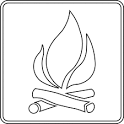 இல்லாமல் செடி ___________________.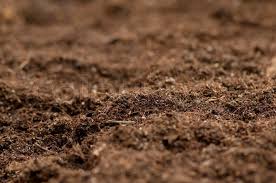 இல்லாமல் வண்டி ________________________.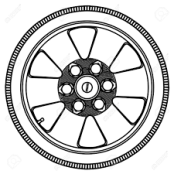 VI.வினா விடை: 											           2x2=41.நூலகத்தின் வேறு பெயர்கள் யாவை?__________________________________________________________________________________________________________________________________________________________________________________________________2.நூலகத்தின் பயன்கள் யாவை?__________________________________________________________________________________________________________________________________________________________________________________________________VII.   ‘ஐ’ – கர வரிசை வாய்ப்பாட்டினை எழுதுக                         			                            6இடைப்பருவத் தேர்வுவகுப்பு திருப்புதல் தேர்வு-02இடைப்பருவத் தேர்வுவகுப்பு திருப்புதல் தேர்வு-02இடைப்பருவத் தேர்வுவகுப்பு திருப்புதல் தேர்வு-02இடைப்பருவத் தேர்வுவகுப்பு திருப்புதல் தேர்வு-02பெயர்:வகுப்பு: III- பாடம்:தமிழ்தேதி:06/09/19பாடம்:7.சான்றோர் மொழி, 8 .நூலகம்பாடம்:7.சான்றோர் மொழி, 8 .நூலகம்மதிப்பெண்                                25பாட ஆசிரியர் கையொப்பம்பெற்றோர் ஆசிரியர் கையொப்பம்